ESS Term 1 Review						Name: _____________________________Part 21.	Label the regions (bottom) of the Solar System and all of the indicated individual objects (top).  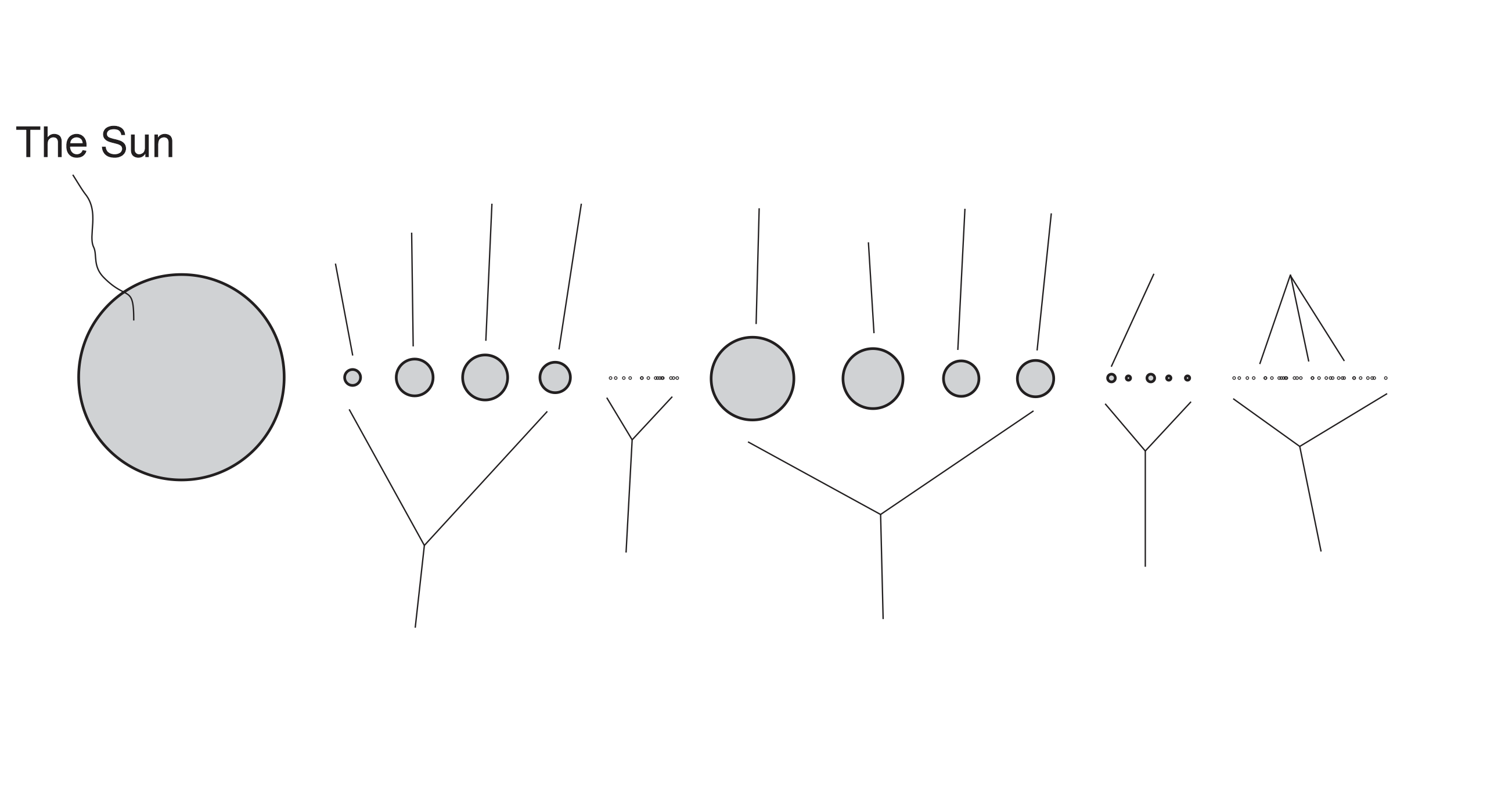 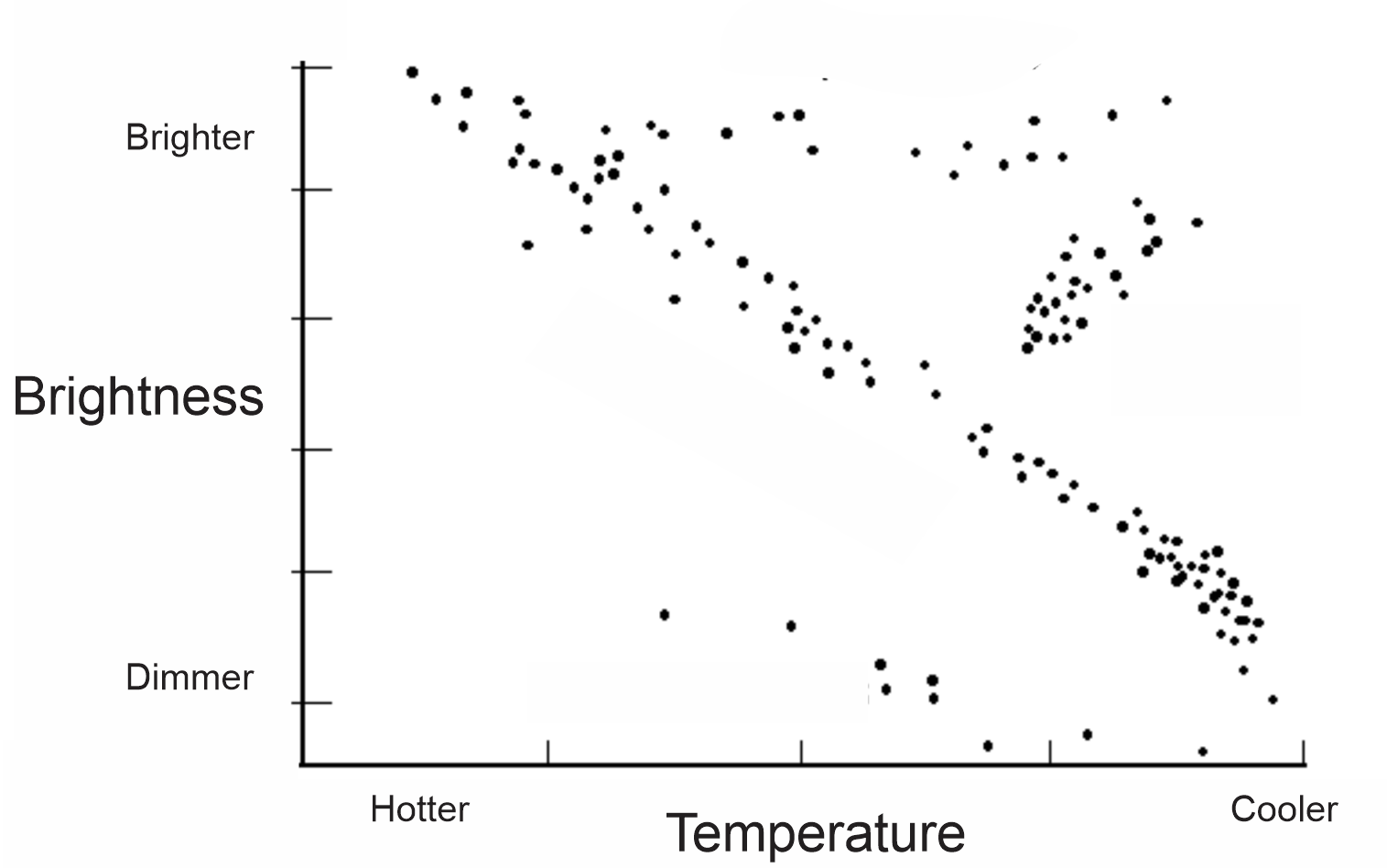 2.	Show/label all of the following on the diagram above.a.	Red giants	b.	White dwarfs		c.  	The Main Sequenced.	Our Sun		e.	A small, red star	f.	A blue starg.	Our Sun’s future path as it changes its position in the diagram (use a labeled arrow)16.	Label the waves of light on the right with their color (or at least write the first letter of each color).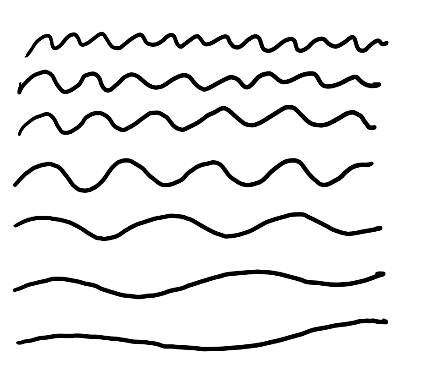 17.	Complete the diagram below to show which person sees a red shift.  Label the person who sees the red shift.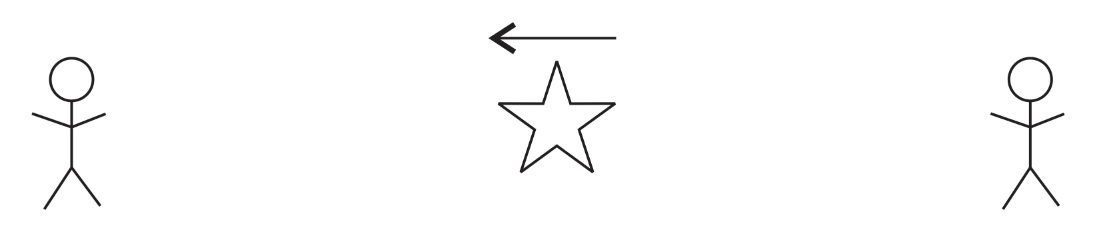 18.	The Big Bang theory states that the Universe started out as a tiny, extremely hot, extremely dense point of matter.  This point of matter “exploded” outward and has continued to expand outward for the last 13.8 billion years.  The Doppler Effect and the CMBR provide evidence for the Big Bang Theory.a.  Explain how the Doppler Effect has shown that the Universe is expanding.b. How does the CMBR (Cosmic Microwave Background Radiation) serve as evidence for the Big Bang Theory?20.	Where did all of the matter in the Universe come from?	a.  Where did the lightest elements (Hydrogen and some helium) come from?	b.  Where did the medium weight elements (between the weights of helium and iron)?	c.  Where did the heaviest elements (heavier than iron) come from?Examine the objects below.21.	Which object has the most volume?  ____  Least? ____22.	Which has the most mass?  _____   Least?  _____23.	Which has the most weight?  _____   Least?  _____24.	Which is most dense? _____  Least?  _____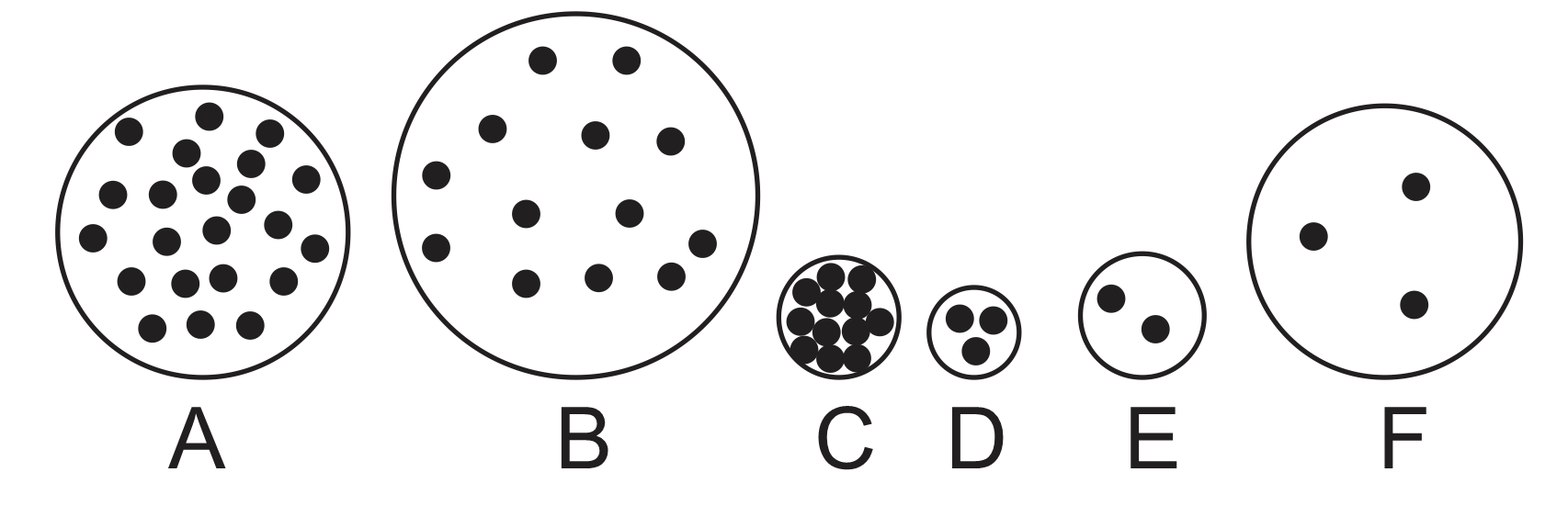  25. On the actual test, the last question will be either #13, 14, 15, or 16, from Part 1 of the Term 1 Review.	#13 asks about the changes that occur when a nebula begins to shrink	#14 asks about the changes that occur as a planet grows from tiny bits of dust to a full size planet	#14 asks about the changes that will occur when our Sun turns into a red giant	#15 asks about the changes that will occur when our Sun turns from a Red Giant to its next stageWrite the correct letter here.TermsAnswer ChoicesAnswer ChoicesSupernovaAAny object that orbits something else. Most of these orbit planets or stars.Nuclear FusionBThis is the main fuel that Stars use to produce energy.HydrogenCAn area of such intense gravity that not even light can escape.The UniverseDOur Galaxy's NameCometEThis is created inside main sequence stars.The Milky WayFThis very dense object forms after a Supernova, if the mass left is less than 3 times the Sun's mass.NebulaGThe explosive death of a very large starSatelliteHA "dirty snowball" that orbits the Sun; made of rock and iceLight YearIAll of space and everything in it Black holeJMillions or billions of stars, dust, and gas, held together by gravityNeutron StarKThe process that produces the Sun's EnergyHeliumL5,880,000,000,000 milesGalaxyMA cloud of dust and ice, floating in spaceMassNSizeVolumeOThe force of gravity pulling an object toward a planetDensityPThe amount of stuff in an objectWeightQCrowdedness